2. B	 TÝDENNÍ PLÁN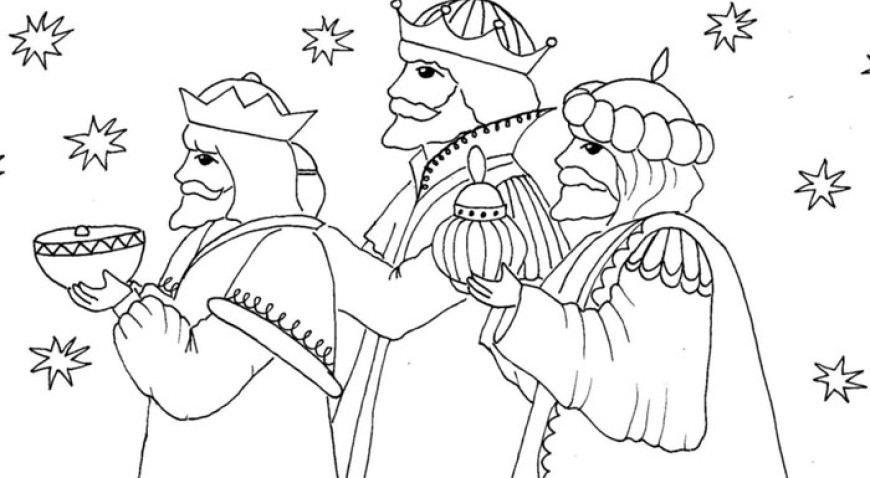 18. týden	(8. 1. – 12. 1. 2018) 		JMÉNO: …………………………………………CO SE BUDEME UČIT?JAK SE MI DAŘÍ?SebehodnoceníHodnocení rodičůČESKÝ JAZYKUčebnice str. 46 - 47 Dvojhlásky ou, auSlabikotvorné souhlásky r, l          PS str. 33 – 35Dokáži říci, jak se dělí hlásky.Umím správně napsat do slov u, ú/ů. ČTENÍ, PSANÍČítanka str. 65 – 68Písanka str. 26 - 27 Čtu plynule se správnou intonací.Zvládám napsat správné tvary všech písmen a číslic, píšu na linku.MATEMATIKAMatematika 2 str. 7 - 11Dokáži postavit stavbu podle plánu a určit z kolika je krychlí a kolik má podlaží.Umím vyřešit pavučiny. PRVOUKAPrvouka str. 37 - 38Roční obdobíMěsíceDny v týdnuUmím vyjmenovat měsíce v roce, roční období a dny v týdnu.Umím se orientovat v časových údajích.